Homeschool Preschool Daily Schedule7:00 – 8:00Wake up, get ready, breakfast, morning play time 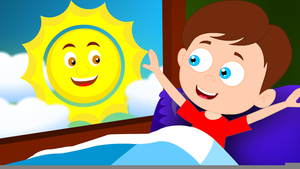 8:00 – 9:00TV time/Mom works 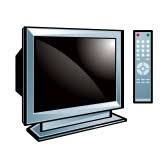 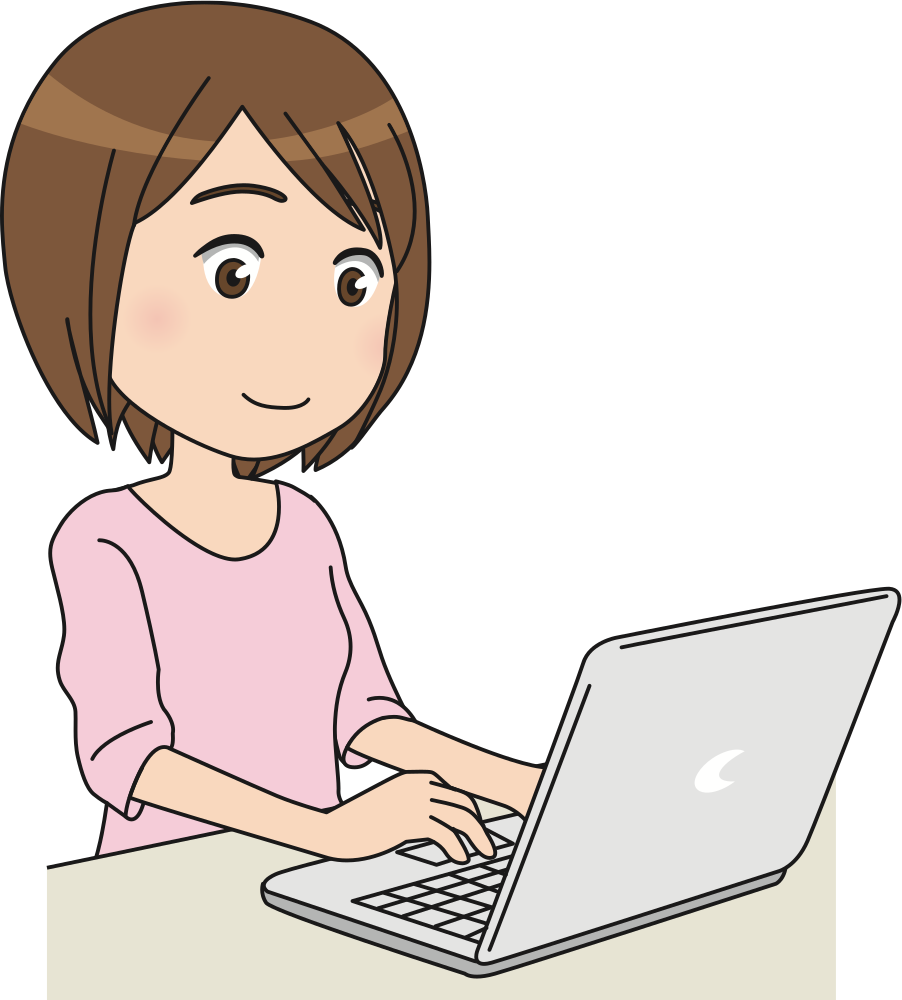 9:00 – 10:00Play time together 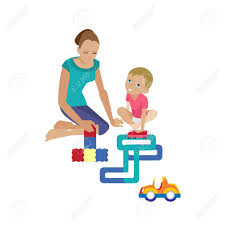 10:00 – 11:00Read books and Learning activity 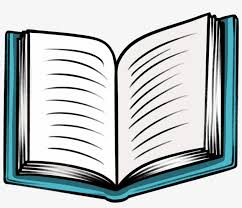 11:00 – 11:30Independent play/Mom works 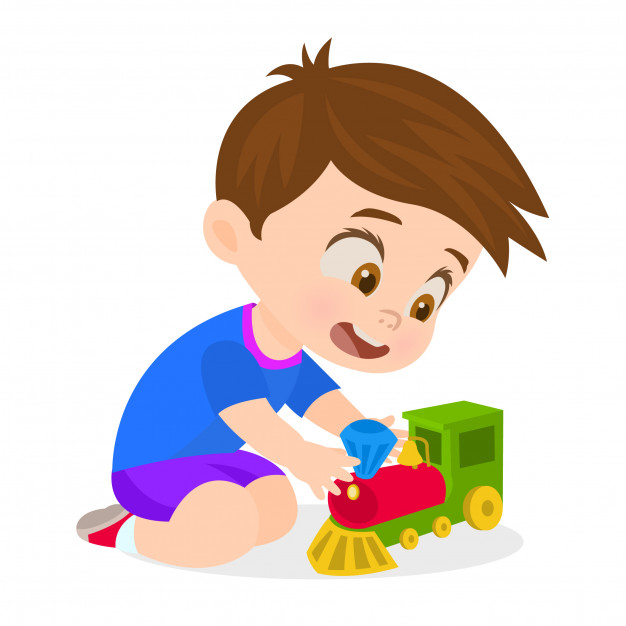 11:30 – 12:00Chores   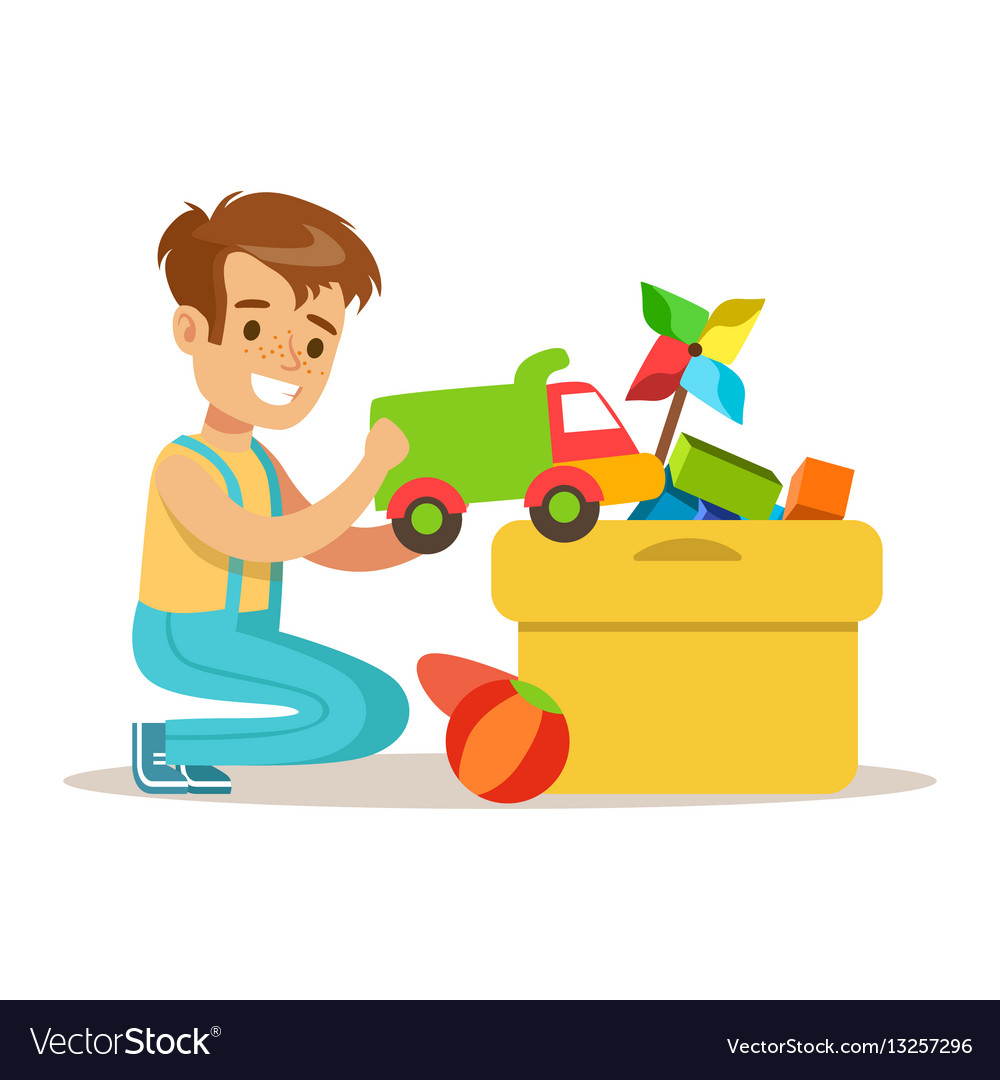 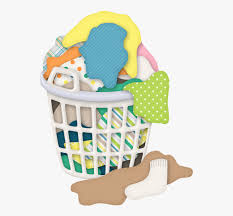 12:00 – 12:30 Lunch 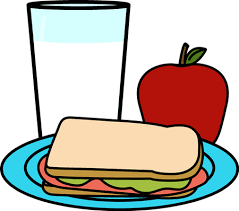 12:30 – 1:30Play outside or exercise inside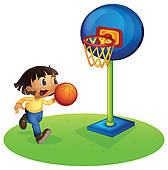 1:30 – 3:00Nap time/quiet time/ Mom works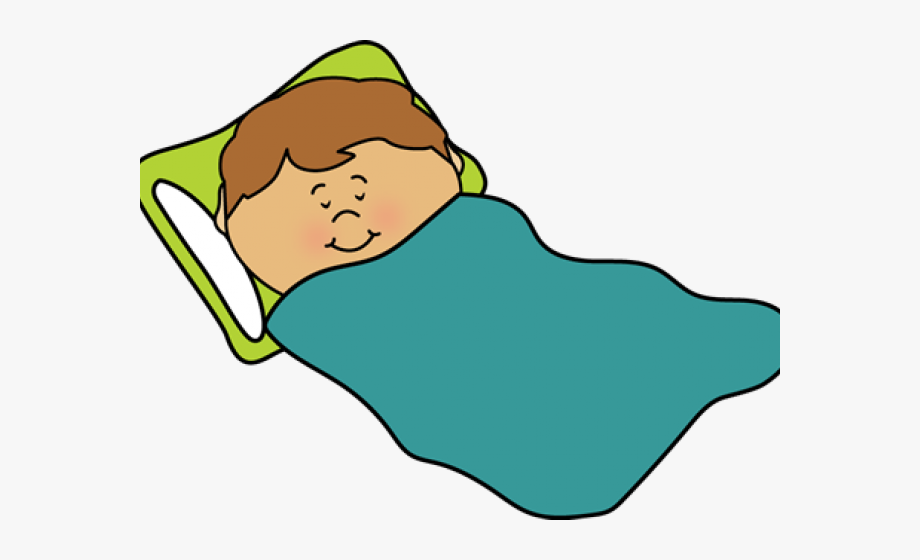 3:00 – 4:00Creative activity (craft, sensory play, baking) 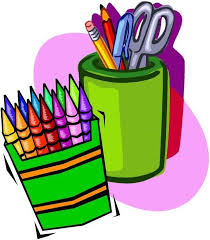 4:00 – 5:00Independent play/Mom works 5:00 - 6:30Play time together 6:30 – 7:15Dinner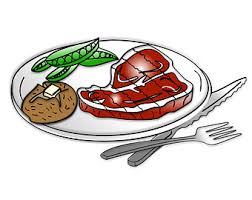 7:15 – 8:00Family time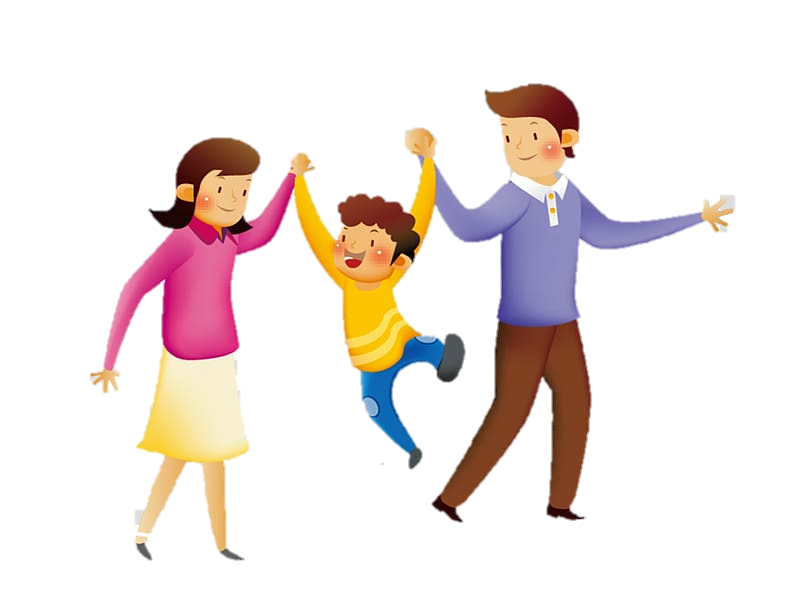 8:00Bedtime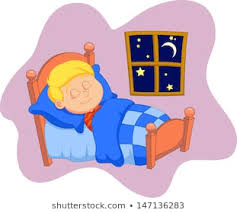 